Bringing Forward God’s Tithes and Our Gifts*Doxology # 95   Praise God from whom all blessings flow; praise him, all Creatures here below; praise him above, ye heavenly host; praise Father, Son, and Holy Ghost. Amen.*Prayer of ThanksgivingSharing of Joys and ConcernsThe Lord’s PrayerOur Father, who art in heaven, hallowed be thy name. Thy kingdom come, Thy will be done on earth as it is in heaven. Give us this day our daily bread and forgive us our trespasses, as we forgive those who trespass against us. And lead us not into temptation, but deliver us from evil. For thine is the kingdom, and the power, and the glory, forever. Amen.*Singing Our Faith # 419   “I Am Thine, O Lord”*Blessing and Dismissal*PostludeScatter to Serve God & NeighborWelcome to all! We gather to praise God for the innumerable blessings given to us and to grow deeper in the Spirit. Joyfully, let us lift our hearts to God.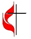 DIRECTORY OF CHESTNUT HILL UNITED METHODIST CHURCH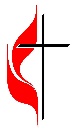 C hestnut Hill United Methodist ChurchMaking disciples of Jesus Christ 
for the transformation of the world.You are welcome at Chestnut Hill UMC. 
4660 Fort Avenue ~ Lynchburg, Virginia 24502Church: 434-239-8423 Minister’s Cell: 434-944-7723, Minister’s Email: awhite@ves.orgAssociate Minister’s Cell: 1-502-489-0200Associate Minister’s Email: healingsolutions12@gmail.comEmail: chestnuthillumc@comcast.net On the Web at chestnuthillumc.netFind us on Facebook: Chestnut Hill United Methodist ChurchChestnut Hill United Methodist Church10:30 a.m. ~ January 14, 2024 ~Second Sunday after EpiphanyOur ministry vision for the Virginia Annual Conference is “to be disciples of Jesus Christ who are lifelong learners, who influence others to serve.” Welcome! Join us in worshiping God!Prelude	Welcome and Ministry Announcements  Welcome in the name of Christ our Lord. Please register your attendance, printing your name, address, phone, and email, on the attendance pad provided on your pew. Thank you for silencing cell phones as we gather to worship God.Invocation*GreetingSing a new song unto the Lord;let your song be sung from mountains high.Sing a new song unto the Lord,singing alleluia.Shout with gladness, dance for joy.O come before the Lord.And play for him on glad tambourines,and let your trumpet sound.Sing a new song unto the Lord;let your song be sung from mountains high.Sing a new song unto the Lord,singing alleluia.Rise, O children, from your sleep;your Savior now has come.He has turned your sorrow to joy,and filled your soul with song.Sing a new song unto the Lord;let your song be sung from mountains high.Sing a new song unto the Lord,singing alleluia.Glad my soul for I have seenthe glory of the Lord.The trumpet sounds; the dead shall be raised.I know my Savior lives.   (Dan Schutte, 20th Century)*Singing Our Faith # 400    “Come, Thou Fount of Every Blessing”*Opening PrayerAlmighty God, whose Son our Savior Jesus Christ is the light of the world: Grant that your people, illumined by your Word and Sacraments, may shine with the radiance of Christ’s glory, that he may be known, worshipped, and obeyed to the ends of the earth; through Jesus Christ our Lord, who with you and the Holy Spirit lives and reigns, one God, now and for ever. Amen.Special MusicGreeting Friends and NeighborsPrayer for Illumination	God of mercy, you promised never to break your covenant with us. In the midst of the multitude of words in our daily lives, speak your eternal Word to us, that we may respond to your gracious promises with faithfulness, service and love. AmenScripture Lesson		John 1:43-51The Word of God for the people of God. 	Thanks be to God.*Singing Our Faith # 2150	 Lord, Be Glorified” (TFWS)The Good News	           “Greater Things”**Calendar ****Looking Ahead on the Calendar **Hospital: Lynchburg General: Julius TolleyChristmas OfferingWe collected $4,865.00. Thank you for supporting our Chestnut Hill ministries.Yearly Statement of GivingYour financial statements are ready to be picked up. They have been placed in the Commons.Weather ClosingsBe sure to tune into WSET for weather related closings.For the Grocery Cart:January ~ Pop-top cans of meats, soups, pasta dishes, vegetables, and body wash. Place donations in the grocery cart, located in the Commons.Cards for Homebound MembersPlease take a moment to sign the cards for our homebound members/friends that Erin has placed in the Commons.**Calendar ****Looking Ahead on the Calendar **Hospital: Lynchburg General: Julius TolleyChristmas OfferingWe collected $4,865.00. Thank you for supporting our Chestnut Hill ministries.Yearly Statement of GivingYour financial statements are ready to be picked up. They have been placed in the Commons.Weather ClosingsBe sure to tune into WSET for weather related closings.For the Grocery Cart:January ~ Pop-top cans of meats, soups, pasta dishes, vegetables, and body wash. Place donations in the grocery cart, located in the Commons.Cards for Homebound MembersPlease take a moment to sign the cards for our homebound members/friends that Erin has placed in the Commons.Sue Haupert-JohnsonSue Haupert-Johnson  Richmond Area Resident Bishop  Richmond Area Resident BishopDenise BatesDenise BatesMountain View District SuperintendentMountain View District SuperintendentAdam WhiteAdam WhiteMinisterMinisterErin LongErin LongAssociate MinisterAssociate MinisterMonica CampbellMonica CampbellAdministrative AssistantAdministrative AssistantHeather WilsonHeather WilsonDirector of Music MinistryDirector of Music MinistryJudy MartinJudy Martin Bookkeeper BookkeeperJudy RobertsonElizabeth NicholsJudy RobertsonElizabeth NicholsLay Leader        Missionary in Henry CountyLay Leader        Missionary in Henry CountyMonday, 1/15Martin Luther King HolidayChurch Office ClosedMartin Luther King HolidayChurch Office ClosedThursday, 1/1810:30 a.m.Merry Martha’s CircleWe will meet in the OMU room. We will have our "Pledge to Missions" for 2024, followed by lunch at Charley's.Friday, 1/1910:00 a.m.HomeschoolThursday, 1//251:00 p.m.Peaks View Regional Clergy meetingSunday, 1/2810:00 a.m.ChoirMonday, 1/15Martin Luther King HolidayChurch Office ClosedMartin Luther King HolidayChurch Office ClosedThursday, 1/1810:30 a.m.Merry Martha’s CircleWe will meet in the OMU room. We will have our "Pledge to Missions" for 2024, followed by lunch at Charley's.Friday, 1/1910:00 a.m.HomeschoolThursday, 1//251:00 p.m.Peaks View Regional Clergy meetingSunday, 1/2810:00 a.m.Choir